ST. JAMES PRESCHOOL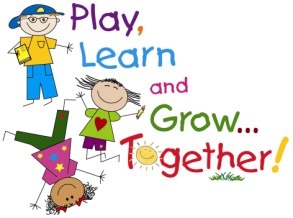 401 Carlwood Dr.Miamisburg, OH 45342937-865-027208/01/2020St. James Preschool is excited to announce that we will be starting our 2020-2021 Preschool year as originally stated.  Classes will begin the week of August 31st, 2020.    Your child’s teacher will be in contact with you on the specific dates your class will begin!!However, as I am sure you expect there will be some changes to our normal procedures due to Covid 19, these changes are listed below: 	*Classroom ratio/size will be reduced to 1 teacher to 9 children.  	*Parents/Grandparents etc. will not be allowed into the preschool at this time.*Arrival will be as follows: 		*If your child begins in Room 1, 2 or 3 of the Preschool you will park in the church parking lot and walk your child to the appropriate door assigned to your child’s preschool class (your teacher will inform you as to which door you will be using)*If your child begins in Room 4 or 5 of the Preschool you will park along Hasting St. and enter the preschool in either room 5 or the playground door (your teacher will inform you as to which door you will be using)*Your child’s temperature will be taken as they enter the building and any child that’s temperature is 100 degrees or higher will not be able to enter the premises.  At this time, we will also be spraying sanitizer on your child’s hands.*Please remember to practice social distancing while waiting to drop off your child, there will be X’s on the pavement to ensure proper distancing is followed.*Once all children have arrived the teacher will walk them to class.	*Pick-up will be as follows:		*If your child ends in Room 1, 2 or 3 of the Preschool you will park in the church parking lot and walk up and pick you your child at the appropriate door assigned to your child’s preschool class (your child’s teacher will inform you as to which door you will be using)		*If your child ends in room 4 or 5 of the Preschool you will park along Hasting St. and  		  walk up and pick-up your child at the appropriate door assigned to your child’s                                preschool class. (your child’s teacher will inform you as to which door you will be                                using)		*Please maintain social distancing by waiting on the X’s to pick-up your child.*During this time please do not allow your child to bring in any outside belongings (i.e.: toys, back-packs etc.) Please make sure your child dresses appropriately for the weather including footwear.  The CDC is recommending that more outside play is implemented, and your child will be spending more time outdoors. We will be doing continuous daily cleaning/sanitizing of the classrooms, surfaces, and toys.  Children will be washing hands upon entering building, after outside play, after using the restroom, before/after snack, upon leaving the building and everything in between.   Please continue to practice correct handwashing at home.Unfortunately, Parent’s Night and Open school will be canceled this year.   However, we will be doing a “Meet the Teacher” for all new children to our program and we will be doing a phase in approach this year for the beginning of the year.  Your child’s teacher will explain to you when they call to introduce themselves.  Thank you for your patience during this time, and we will keep you updated with the changes that are happening daily.  If you have any questions or concerns, please call the office at 937-865-0272.